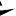 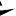 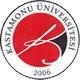 T.C. KASTAMONU ÜNİVERSİTESİÖğrenci İşleri Daire Başkanlığı Özel Yetenek Sınavı İle Öğrenci Kaydıİş Akış ŞemasıT.C. KASTAMONU ÜNİVERSİTESİÖğrenci İşleri Daire Başkanlığı Özel Yetenek Sınavı İle Öğrenci Kaydıİş Akış ŞemasıT.C. KASTAMONU ÜNİVERSİTESİÖğrenci İşleri Daire Başkanlığı Özel Yetenek Sınavı İle Öğrenci Kaydıİş Akış ŞemasıT.C. KASTAMONU ÜNİVERSİTESİÖğrenci İşleri Daire Başkanlığı Özel Yetenek Sınavı İle Öğrenci Kaydıİş Akış Şemasıİşlem / İş Akışıİşlem / İş AkışıSorumlularFaaliyetDokümantasyon /ÇıktıÖzel Yetenek Sınavı İle Öğrenci Kaydı İş Akış SüreciÖn Kayıt BaşvurusuÖğrenciden İstenilen Belgeler Tamam mı?HAYIREVETÖn Kayıt işlemiÖn Kayıtların TamamlanmasıSınav Sonuçlarının İlanıAsıl Listeden Kesin Kayıt BaşvurusuÖğrenciden İstenen Belgeler Tamam mı?HAYIREVETAsıl Listeden Kesin KayıtTutanak TanzimiÖzel Yetenek Sınavı İle Öğrenci Kaydı İş Akış SüreciÖn Kayıt BaşvurusuÖğrenciden İstenilen Belgeler Tamam mı?HAYIREVETÖn Kayıt işlemiÖn Kayıtların TamamlanmasıSınav Sonuçlarının İlanıAsıl Listeden Kesin Kayıt BaşvurusuÖğrenciden İstenen Belgeler Tamam mı?HAYIREVETAsıl Listeden Kesin KayıtTutanak Tanzimi-Öğrenci Adayı, Kayıt PersoneliKayıt PersoneliKayıt PersoneliKayıt PersoneliEvrak Sorumlusu, Şube Müdürü, Daire Başkanı, Rektör YardımcısıŞube Müdürü, Daire BaşkanıÖğrenci Adayı, Kayıt PersoneliKayıt PersoneliKayıt PersoneliKayıt PersoneliKayıt Personeli, Şube Müdürü, Daire Başkanı-Ön kayıt için istenen belgelerle kayıt personeline müracaat edilir.Eksik belge olup olmadığı kontrol edilir.“Ön Kayıt İşlemi” aşamasına geçebilmek için aday öğrenciden eksik belgeleri tamamlaması istenir.Aday öğrenci bilgileri özel yetenek sınav programına girilir ve aday öğrenciye sınav giriş belgesi teslim edilir.Ön kayıtların tamamlandığı ilgili akademik birime bildirilir.Özel yetenek sınav sonuçlarına göre hazırlanan asıl ve yedek listeler ile  kayıt tarihleri ilan edilir.Kesin kayıt için kayıt Personeline müracaat edilir.Kesin kayıt için istenilen belgeler kontrol edilir.“Asıl Listeden Kesin Kayıt” işlemi için aday öğrenciden eksik belgelerin tamamlanması istenilir.Kesin kayıt için istenilen belgeler alınarak öğrenci dosyası oluşturulur ve kayıt işlemi tamamlanır.Asıl listeden kesin kayıt yaptıran öğrenci sayılarını belirten tutanak tutulur.----Sınav Giriş BelgesiYazıWeb Duyurusu---Öğrenci DosyasıTutanakŞube Müdürü, Daire BaşkanıDaire BaşkanlığıŞube Müdürü, Daire BaşkanıÖğrenci Adayı, Kayıt PersoneliEvrak Sorumlusu, Şube Müdürü, Daire BaşkanıEvrak SorumlusuEvrak Sorumlusu, Şube Müdürü, Daire Başkanı-Boş kontenjan olup olmadığı incelenir.--Web Duyurusu-Öğrenci ListesiÖğrenci Kimlik KartıBilgi Yazısı-Kontenjan Açığı Var mı?Şube Müdürü, Daire BaşkanıDaire BaşkanlığıŞube Müdürü, Daire BaşkanıÖğrenci Adayı, Kayıt PersoneliEvrak Sorumlusu, Şube Müdürü, Daire BaşkanıEvrak SorumlusuEvrak Sorumlusu, Şube Müdürü, Daire Başkanı---Web Duyurusu-Öğrenci ListesiÖğrenci Kimlik KartıBilgi Yazısı-HAYIRŞube Müdürü, Daire BaşkanıDaire BaşkanlığıŞube Müdürü, Daire BaşkanıÖğrenci Adayı, Kayıt PersoneliEvrak Sorumlusu, Şube Müdürü, Daire BaşkanıEvrak SorumlusuEvrak Sorumlusu, Şube Müdürü, Daire Başkanı---Web Duyurusu-Öğrenci ListesiÖğrenci Kimlik KartıBilgi Yazısı-Şube Müdürü, Daire BaşkanıDaire BaşkanlığıŞube Müdürü, Daire BaşkanıÖğrenci Adayı, Kayıt PersoneliEvrak Sorumlusu, Şube Müdürü, Daire BaşkanıEvrak SorumlusuEvrak Sorumlusu, Şube Müdürü, Daire Başkanı-“Kayıtların	Sisteme	Aktarılması” aşamasına geçilir.--Web Duyurusu-Öğrenci ListesiÖğrenci Kimlik KartıBilgi Yazısı-EVETŞube Müdürü, Daire BaşkanıDaire BaşkanlığıŞube Müdürü, Daire BaşkanıÖğrenci Adayı, Kayıt PersoneliEvrak Sorumlusu, Şube Müdürü, Daire BaşkanıEvrak SorumlusuEvrak Sorumlusu, Şube Müdürü, Daire Başkanı---Web Duyurusu-Öğrenci ListesiÖğrenci Kimlik KartıBilgi Yazısı-Kontenjan Açığının İlanıŞube Müdürü, Daire BaşkanıDaire BaşkanlığıŞube Müdürü, Daire BaşkanıÖğrenci Adayı, Kayıt PersoneliEvrak Sorumlusu, Şube Müdürü, Daire BaşkanıEvrak SorumlusuEvrak Sorumlusu, Şube Müdürü, Daire Başkanı-Bölümler itibari ile boş kontenjanlar ve bu	kontenjanlara	yedek	listeden öğrenci alınacağı ilan edilir.--Web Duyurusu-Öğrenci ListesiÖğrenci Kimlik KartıBilgi Yazısı-Yedek Listeden Kesin Kayıt BaşvurusuŞube Müdürü, Daire BaşkanıDaire BaşkanlığıŞube Müdürü, Daire BaşkanıÖğrenci Adayı, Kayıt PersoneliEvrak Sorumlusu, Şube Müdürü, Daire BaşkanıEvrak SorumlusuEvrak Sorumlusu, Şube Müdürü, Daire Başkanı-“Yedek	Listeden	Kesin	Kayıt Başvurusu” Aşamasına geçilir.--Web Duyurusu-Öğrenci ListesiÖğrenci Kimlik KartıBilgi Yazısı-Kayıtların Sisteme AktarılmasıŞube Müdürü, Daire BaşkanıDaire BaşkanlığıŞube Müdürü, Daire BaşkanıÖğrenci Adayı, Kayıt PersoneliEvrak Sorumlusu, Şube Müdürü, Daire BaşkanıEvrak SorumlusuEvrak Sorumlusu, Şube Müdürü, Daire Başkanı-Kesin kayıt işlemi tamamlanan öğrencilere ait bilgileri içeren liste öğrenci bilgi sistemine aktarılmak üzere Bilgi İşlem Dairesi Başkanlığına gönderilir.--Web Duyurusu-Öğrenci ListesiÖğrenci Kimlik KartıBilgi Yazısı-Öğrenci Kimlik Kartı Basım ve DağıtımıŞube Müdürü, Daire BaşkanıDaire BaşkanlığıŞube Müdürü, Daire BaşkanıÖğrenci Adayı, Kayıt PersoneliEvrak Sorumlusu, Şube Müdürü, Daire BaşkanıEvrak SorumlusuEvrak Sorumlusu, Şube Müdürü, Daire Başkanı-Öğrenci	bilgi	sistemine	aktarılan öğrencilere öğrenci kimlik kartı basım ve dağıtımı yapılır--Web Duyurusu-Öğrenci ListesiÖğrenci Kimlik KartıBilgi Yazısı-YÖK’e Bilgi VerilmesiŞube Müdürü, Daire BaşkanıDaire BaşkanlığıŞube Müdürü, Daire BaşkanıÖğrenci Adayı, Kayıt PersoneliEvrak Sorumlusu, Şube Müdürü, Daire BaşkanıEvrak SorumlusuEvrak Sorumlusu, Şube Müdürü, Daire Başkanı-Kesin kayıt	işlemleri tamamlanan öğrenci bilgileri YÖK’e bildirilir.--Web Duyurusu-Öğrenci ListesiÖğrenci Kimlik KartıBilgi Yazısı-Özel Yetenek Sınavı İle Öğrenci Kaydı İş Akış Sürecinin SonlandırılmasıŞube Müdürü, Daire BaşkanıDaire BaşkanlığıŞube Müdürü, Daire BaşkanıÖğrenci Adayı, Kayıt PersoneliEvrak Sorumlusu, Şube Müdürü, Daire BaşkanıEvrak SorumlusuEvrak Sorumlusu, Şube Müdürü, Daire Başkanı----Web Duyurusu-Öğrenci ListesiÖğrenci Kimlik KartıBilgi Yazısı-